REQUERIMENTO Nº     405/2017                        Assunto: Solicito Informações da Prefeitura Municipal de Itatiba sobre mudança de bueiro na Rua Rosalina de Castro Lima no Bairro Cidade Jardim, como se especifica.                                     Senhor Presidente:CONSIDERANDO que o bueiro foi feito na calçada em frente à casa de nº128 na Rua Rosalina de Castro Lima no Bairro Cidade Jardim.                       CONSIDERANDO que os munícipes procuraram esse Vereador para relatar os transtornos em relação ao bueiro que se encontra na aludida rua. Fotos anexasCONSIDERANDO que ocorre um grande transtorno em relação ao mau cheiro que exala do bueiro, a proliferação de insetos e animais peçonhentos e também corre o risco de as tampas do mesmo vir a cair. CONSIDERANDO que esse bueiro poderia ser construído alguns metros de distância evitando assim esse descontentamento.CONSIDERANDO que a SABESP (Companhia de Saneamento Básico do Estado de São Paulo) em resposta ao Requerimento 129/2017 esclarece que não tem nenhuma responsabilidade sobre os itens acima citados.  REQUEIRO, portanto nos termos regimentais e após ouvido o Douto e Soberano plenário, que seja oficiado a Prefeitura Municipal de Itatiba informações do setor competente se existe um estudo no sentido de sanar casos como este de transmudar e realizar devidas manutenções em bueiro ou boca-de-lobo que hoje se encontram em frente residências como está a cima supracitada.SALA DAS SESSÕES, 25 de julho de 2017.JOSÉ ROBERTO FEITOSAVereador-DEM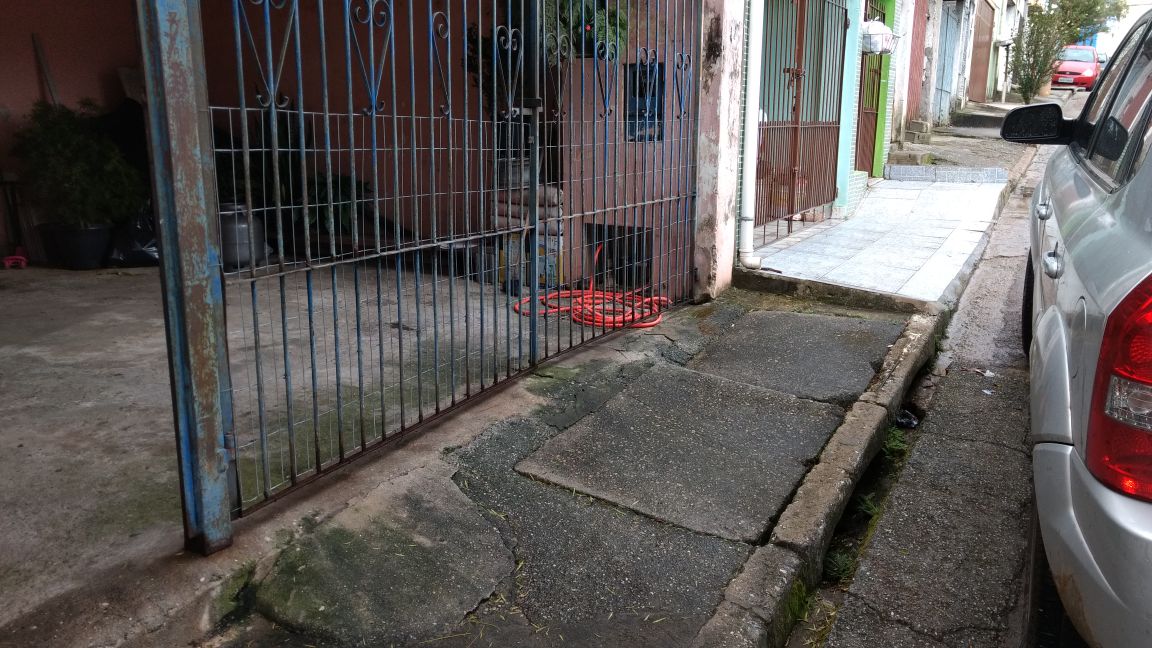 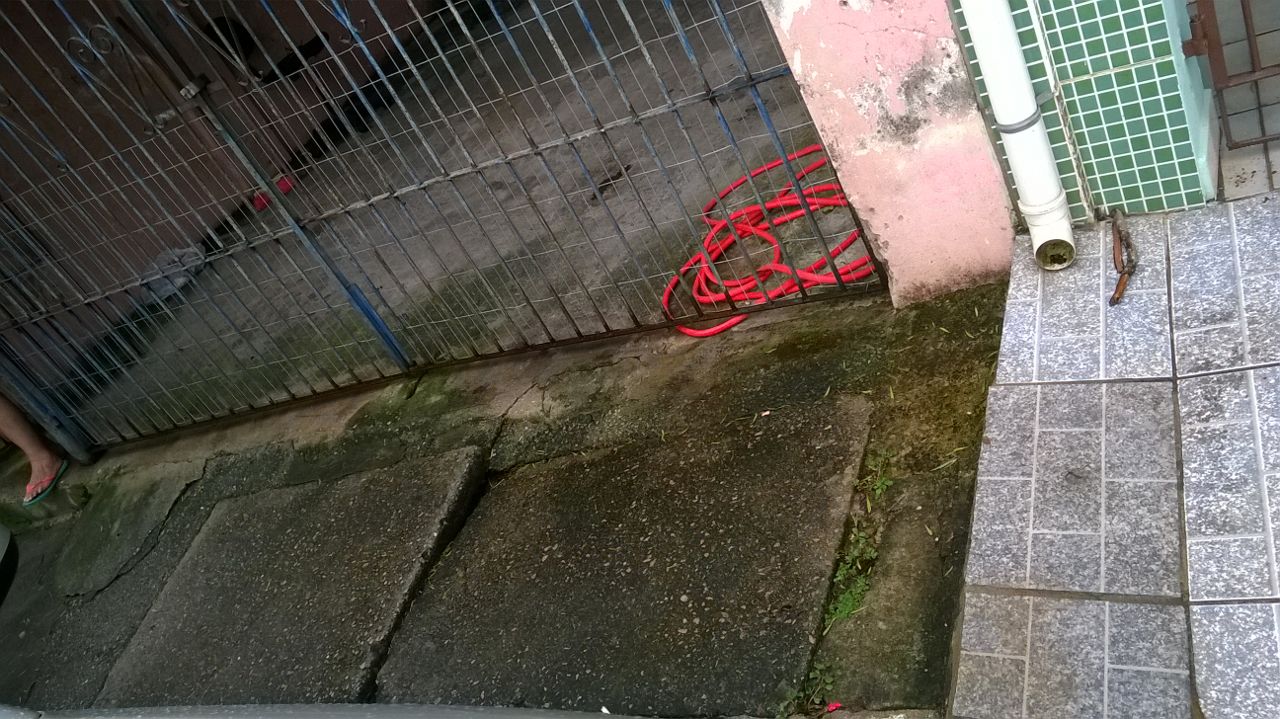 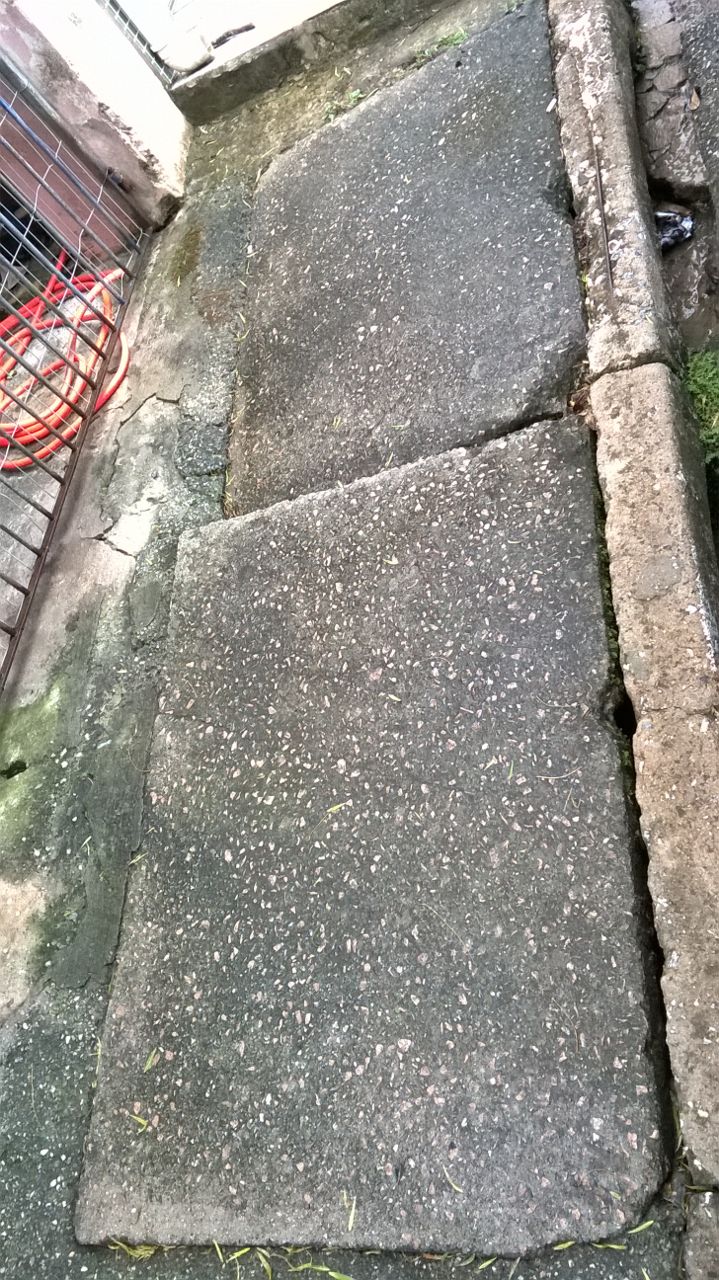 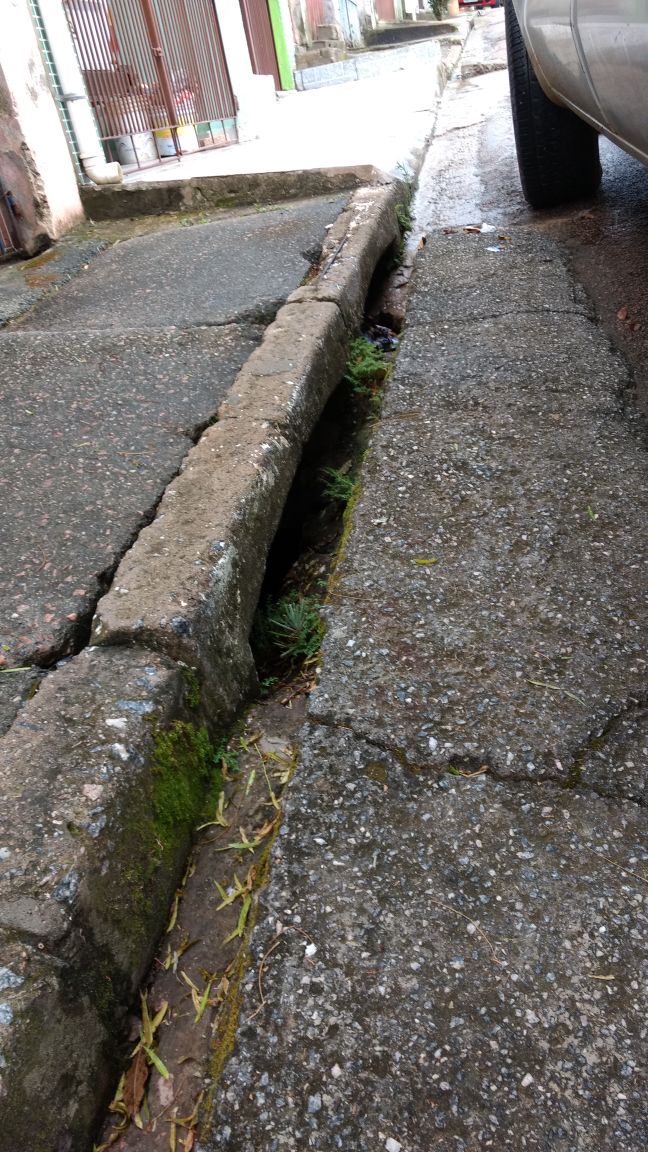 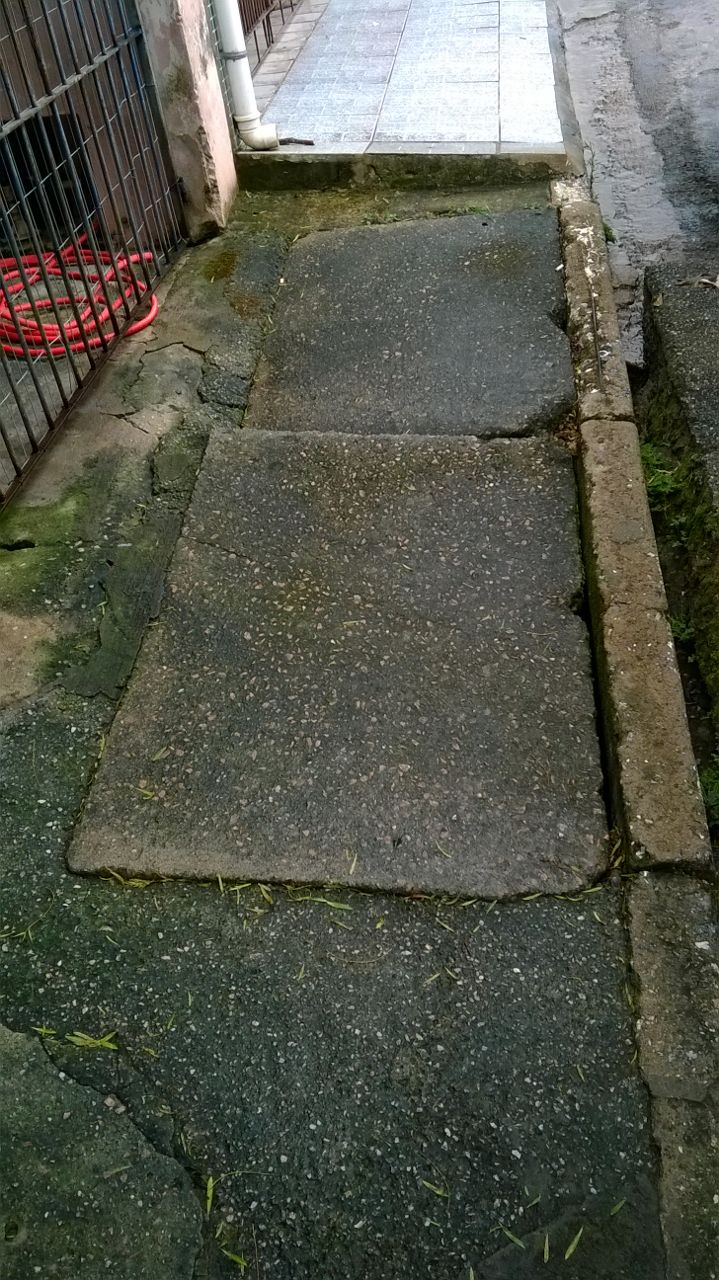 